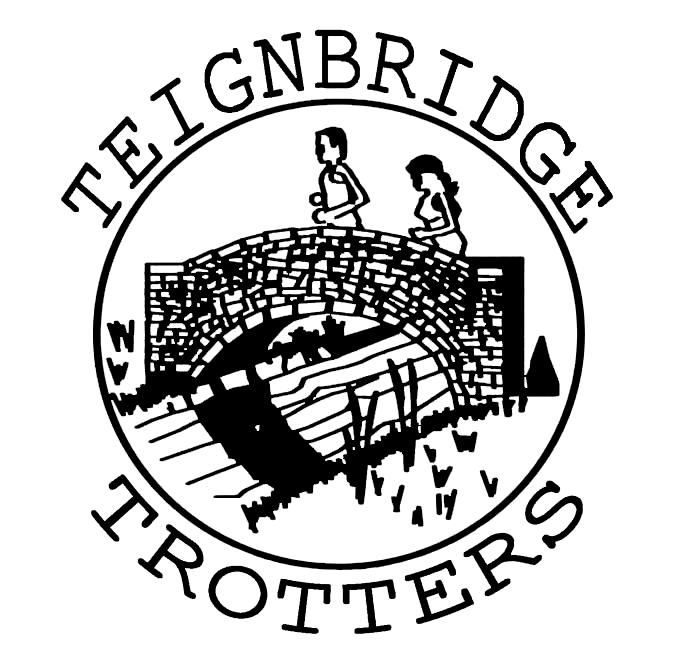 COVID-19 POLICYContentsContents	1References	2Duty of care	2Policy Statement and Objectives	2Individual Responsibility	2Key Personnel	2Risk Assessment	2Risk Assessment - Matrix	3Risk Assessment – Additional Measures	5Further Guidance – Runners	5Further Guidance – Coaches and Leaders	5Review	5ReferencesGuidance for Affilliated Clubs: Return to Activity. England Athletics. Jul 2020Guidance for Athletes and Runners: Return to Activity. England Athletics. Jul 2020Guidance for Coaches and Leaders: Return to Activity. England Athletics. Jul 2020Duty of care Teignbridge Trotters (“Club”) have a duty of care to maintain the safety and well being of all members when they are participating in training and events organised by the Club.  This duty of care extends to limiting any impact on the wider community as a result of our activities. This COVID-19 (Coronavirus) Policy (“Policy”) highlights what the Club, and all individuals must do to demonstrate and adhere to our duty of care in limiting the spread and impact of Coronavirus.Policy Statement and ObjectivesThe Club recommends that all runners stay up to date with Government guidance which supersedes all advice within this document and must be followed at all times.This Policy is developed in accordance with the documents listed above. It aims to promote safe training in accordance with the Government’s guidance, relevant legislation and any locally implemented practices. Individual ResponsibilityIt is of paramount importance that those operating within the club, including club personnel, coaches, leaders and athletes, monitor themselves for any signs of the virus, as well as general health. All athletes should follow the advice of their GP or medical practitioner in all cases. Key PersonnelThe Club’s nominated COVID-19 Coordinator is the Chairman, Roger Hayes.  The Terms of Reference for this role can be found at Reference A.Risk AssessmentThis Risk Assessment is to be made available to all runners prior to taking part in any Club activity. It will be available in hard copy at the Assembly Area and online via the Club website. (www.teignbridgetrotters.co.uk)Risk Assessment - MatrixRisk Assessment – Additional MeasuresIn addition, the following measures have been implemented:No new members will be able to turn up and train until further notice.Any Club members who know themselves to be in a higher risk group, or in contact with those who might be, should consider not taking part in training at this time and should seek and follow medical advice.Any athletes who are under the age of 18 must have written Parental / Guardian permission to take part in trainingAs per usual coaching / leading practice, all coaches / leaders to carry a mobile phone which must have the COVID-19 Coordinator’s contact details stored / available.In addition, nominated coaches / leaders for booked sessions should carry a facemask should the need arise to reduce social distancing when supporting an injured runner (or other such circumstance that requires it).Incidents and injuries encountered while out running to be dealt with as per normal coaching practices. In addition, the COVID-19 Coordinator is to be contacted once all life-saving / first-aid intervention has taken place.Further Guidance – RunnersFurther information on EA guidance for individuals can be found at Reference B.Further Guidance – Coaches and LeadersFurther information on EA guidance for Coaches and Leaders can be found at Reference C.ReviewThis document is to be reviewed monthly during Committee meetings, on the supersession of any Governing Body guidance and or on the updating of any Government direction.R HayesChair / COVID-19 CoordinatorTeignbridge TrottersG BrookingGeneral CommitteeTeignbridge TrottersVersion1.0Date10 Aug 2020Review Due 14 Sep 2020Author(s)R Hayes / G BrookingVersion NumberDateAmendmentsAmended byV1.010 Aug 2020Document createdR Hayes / G BrookingTeignbridge Trotters COVID-19 Risk AssessmentTeignbridge Trotters COVID-19 Risk AssessmentTeignbridge Trotters COVID-19 Risk AssessmentTeignbridge Trotters COVID-19 Risk AssessmentName of Risk AssessorName of Risk AssessorR Hayes / G BrookingR Hayes / G BrookingDate of Risk AssessmentDate of Risk Assessment10 Aug 202010 Aug 2020Risk IdentifiedWho might be harmed?Mitigating ActionsAction by who?Person to person transmission-Other runners / Coaches / Leaders-Families / colleagues of those taking partAll runners / coaches / leaders should thoroughly wash their hands prior to starting trainingHand sanitiser will be available for all runners at the meeting point for personal use. Social distancing to be maintained at all times  (2metres or 1m+ with extra precautions e.g. facemasks worn)AllToo many runners taking part-Other runners / Coaches / Leaders-Families / colleagues of those taking partCOVID-19 Coordinator to ensure that online system in place for booking training sessionsAll runners to pre book training sessions on lineGroups will be a maximum of 6 runners per coach / leader (leader not included in numbers)Single point of access to meeting point  (gateway to side of The Rec) with name checks conducted to ensure only those who have pre booked are allowed entryRunners to assemble in their pre booked groups once through the gateEach group to leave assembly area through single point of exit (gate at side of The Rec) at two minute intervalsAllCOVID-19 Coordinator Use of shared facilities-Other runners / Coaches / Leaders-Families / colleagues of those taking part-Other Rec UsersNo key box will be availableRunners should turn up ready to run as there is no changing faciliites availableToilets at the Rec have a one in – one out system in place. Facilities should be used prior to assembling for the runAllRunning through areas which limit possibility of maintaining social distancing-Other runners / Coaches / Leaders-Families / colleagues of those taking partThe coach / leader to identify possible choke points (gates / stiles / narrow paths etc) at route planning stage and make all runners aware of them prior to starting run. Such obstacles should be avoided if possible when planning routes.Coach / Leader to be responsible for opening (and closing) any gates encountered while runningCoach / LeaderRunning through public areas-Other runners / Coaches / Leaders-Families / colleagues of those taking part-Wider community including vulnerable groups (Elderly / Pregnant / Underlying health conditions)Where possible, planned routes should avoid busy areas (e.g Town Centre) and should aim for routes within quieter / rural areas.When encountering any members of the public during a run, runners should give way and move out of the way to ensure social distancing is maintainedCoach / LeaderAll